 ЧИСТОГОВОРКИ ПРО ОСЕНЬ

Л, ЛЬ
Ла-ла-ла – Лана желуди нашла.
Лы-лы-лы – листья красные видны.
Ло-ло-ло – за окном уж не тепло.

Р, РЬ
Себре-себре-себреле – идём мы в школу в сентябре.
Обре-обре-обреле – осенний месяц на дворе.
Ри-ри-ри- ри-ри- ри-ри- – ты на клёны посмотри.

Т, Д
Та-та-та- – осень это красота.
Де-де-де – лужи с дождиком везде.
Ду-ду-ду – фрукты собирай в саду.

С, З, Ц
Ца-ца-ца – осень у крыльца.
Цо-цо-цо – ветер дул в лицо.
Ца-ца-ца – закачались деревца.

Ш, Ж
Ошка- ошка- ошка – собирай картошку.
Жу-жу-жу – я про осень расскажу.
Ши-ши-ши – месяца мне опиши.

Ч, Щ
Щи-щи-щи – из капусты варим щи.
Чу-щу-чу-щу – овощи я поищу.
Чо-чо-чо – дождик капал на плечо.
Чи-чи-чи – зонтик лучше поищи.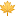 